SECCIONES ANTECEDENTES DE LA PROPUESTA1.	ANTECEDENTES DE LA PROPUESTA	31.1	IDENTIFICACIÓN DE LA INSTITUCIÓN BENEFICIARIA	31.2	DIRECTOR(A) RESPONSABLE DEL PROYECTO	31.3	RESUMEN DE LAS INSTITUCIONES PARTICIPANTES	42.	REQUISITOS DE POSTULACIÓN	52.1	REGIÓN A LA QUE POSTULA	52.2	REQUERIMIENTOS REGIONALES	52.3	IDENTIFICACIÓN DEL EQUIPO DE TRABAJO	63.	DURACIÓN DEL PROYECTO Y RESUMEN DEL PRESUPUESTO	73.1	DURACIÓN DEL PROYECTO	73.2	RESUMEN DE APORTES POR INSTITUCIÓN (EN PESOS)	7ANTECEDENTES DE LA PROPUESTAIDENTIFICACIÓN DE LA INSTITUCIÓN BENEFICIARIA CONICYT podrá solicitar información adicional como, por ejemplo, Registro Personería Jurídica, Nombre Notaría, Dirección Notaría, N° folio, entre otra.DIRECTOR(A) RESPONSABLE DEL PROYECTO En aquellos casos en que el(la) Representante Legal y el(la) Director(a) Responsable del proyecto sean la misma persona, de igual forma deberá firmar ambos cuadros (punto 1.1 y 1.2).RESUMEN DE LAS INSTITUCIONES PARTICIPANTES Indique el Nombre, País y Región de cada una de las instituciones participantes de la propuesta.IDENTIFICACIÓN DEL EQUIPO DE TRABAJOPara cada una de las instituciones participantes de la propuesta, indique las personas que participarán en el Equipo de Trabajo del proyecto. DURACIÓN DEL PROYECTO Y RESUMEN DEL PRESUPUESTODURACIÓN DEL PROYECTO Nota: De acuerdo a lo señalado en las respectivas bases concursales, las actividades, metas y objetivos previstos en el proyecto serán cumplidos en un plazo máximo de ejecución de hasta 24 meses.RESUMEN DE APORTES POR INSTITUCIÓN (EN PESOS)Los montos en la siguiente tabla deben ser los mismos considerados en el formulario “3. Anexo Presupuesto Detalle Excel”.NOTA: Los proyectos deberán cumplir con las condiciones de financiamiento establecidas en las respectivas bases concursales. El monto de los aportes debe ser en pesos Chilenos de la fecha de apertura de la convocatoria, según tasa de cambio del Banco Central de Chile, disponible en http://si3.bcentral.cl/Indicadoressiete/secure/Indicadoresdiarios.aspx. 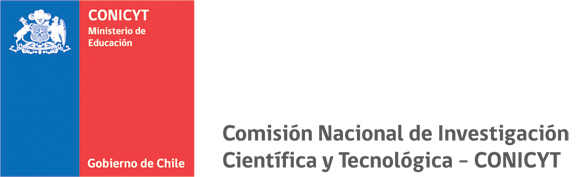 ANTECEDENTES DE LA PROPUESTAII CONCURSO DE FORTALECIMIENTO DE CENTROS REGIONALES PARA EL DESARROLLO TERRITORIAL MEDIANTE PROYECTOS DE I+D 2016Programa Regional de Investigación Científica y Tecnológica de CONICYTInstitución Beneficiaria:Rut:Nombre Representante Legal:Rut:Dirección:Teléfono:Firma Representante Legal:Nombre Completo:Firma:Firma:Teléfono:Firma:Firma:Correo electrónico:Firma:Firma:NombreRUTPaís y RegiónInstitución Beneficiaria:Institución(es) Asociada(s) Extranjera(s):De acuerdo a lo señalado en el punto 3.1.b) de las respectivas bases concursales.Empresas (3):Aunque participen agrupadas (ej.: asociación gremial), deberán nombrarse aquí, al menos, tres empresas que participarán activamente de la Propuesta. Además, en caso de participar agrupadas mencione también el nombre de la agrupación que las reúne. De acuerdo a lo señalado en el punto 3.1.c) de las respectivas bases concursales.Otra(s) Institución(es) Participante(es) (opcional):(Ej.: Universidad Nacional, Empresa de mayor Tamaño, Centro Regional, Municipio, Junta de vecinos, entre otros) De acuerdo a lo señalado en el Anexo 1 de las respectivas bases concursales.Nombre RUTRol en el proyecto Director(a) Responsable del Proyecto (Institución Beneficiaria)Investigador(es/as) del Centro Regional que participan en el proyectoInvestigador(es/as) Institución Asociada Extranjera (1 o más):Personal de las Empresas (3):Aunque participen agrupadas (ej.: asociación gremial), deberá nombrarse aquí, al menos, un participante de cada una de las tres Empresas que participarán activamente.Personal de Otra(s) Institución(es) Participante(es) (opcional):(Ej.: Universidad Nacional, Centro Regional, Empresa de Mayor Tamaño, Municipio, Junta de vecinos, u otra)Duración en meses del proyectoPecuniarioNo pecuniarioMonto solicitado a CONICYT $N/AAportes de la Institución Beneficiaria (no obligatorio)$$Aportes de las Empresas o de las demás Instituciones ParticipantesAportes pecuniarios y/o no pecuniarios (valorizados). No puede ser menor al 3% del monto solicitado a CONICYT. De todas formas se valorará positivamente la cuantía de los aportes pecuniarios que puedan ser comprometidos para el proyecto.$$Total$$